Wapello Community School DistrictBoard of DirectorsRegular Meeting9-18-19The Wapello Board of Education met in open session for their regular monthly meeting at 6:00 p.m. at the Central Administration Building Board Room.  Those present included Duane Boysen, Doug Housman, Doug Meeker, Eric Smith, Matt Stewart Supt. Peterson, Board Secretary Eric Small, and a representative of the news media was also present. Call to Order:  President Duane Boysen called the meeting to order at 6:00 p.m.Approval of Agenda:  Motion by Housman and seconded by Meeker to approve the agenda.  Motion carried with a 5-0 voice vote.  Community Forum:  Special Commendations:  Approval of Minutes: Motion by Smith and seconded by Meeker to approve the minutes as prepared.  Motion carried with a 5-0 voice vote.Approval of Bills:  Motion by Housman and seconded by Meeker to approve the bills presented for payment with added pre-approvals.  Motion carried with a 5-0 voice vote.Financial Report:  Motion by Smith and seconded by Meeker to approve the financial report for August 2019.  Motion carried with a 5-0 voice vote.  Administrative Reports:Supt. Peterson –School Board Convention ALICE TrainingCOPS GrantSIAC Committee MeetingStudent Count UpdateUpcoming Meeting ScheduleHigh School Principal Steve Bohlen - Back to School Night and 6th Grade OrientationHomecoming Festivities were held last week, Mr. Bohlen commended Mrs. Gerot and her students for a great week.  Mrs. Thornburg and her cheerleaders were commended for their efforts in organizing and executing Spirit NightSTEM Opportunities - Mr. Bohlen will hear the Director of the College of Engineering from the University of Iowa at an upcoming meeting and will hear what Danville is doing to incorporate STEM classesFood Pantry is up and running and is a very worthwhile project serving families that need it6-12 Parent/Teacher Conferences on 9/25 Brett Nagle, Elementary Principal - Casework Project is nearly completeMr. Nagle is working on a project to put some lettering on the Elementary Building that will put the name of the school on the outside of the buildingReading Series UpdateFall Screening and Assessments are wrapping up5th Grade went to Farm Safety Day on 9/17PK and Kindergarten will have some trips coming up this fallSocial Media is getting lots of exposure from the staff Student Athletes have been in on the previous 2 Fridays reading with Elementary StudentsWapello Elementary will be providing the meal for the Community Supper at the Methodist Church on Sept. 26 Activity Director – Michelle Wade Athletic UpdateBasketball Schedules are being finalizedBoys Cross Country won the English Valleys Meet last eveningGolf Update - The district may have to look for a new home course depending on what happens at Heritage Oaks.  Michelle is investigating other alternatives as a just in case scenario.  Football Scoreboard has been fixedActivity UpdateTechnology - Michelle WadeWIFI has been added at the Football FieldWorking towards a Single Sign On for the districtStudent Computers have been deployed, Freshmen got new computers and will keep the same device all 4 years of High School Workflows UpdateUpcoming Event UpdateCurriculum - Jaci Thornburg -  Professional Development UpdateSchimmer Standards Based Grading ConferenceCKLA /Amplify Reading TrainingPLC Leads Book StudyStandards Based Grading Committee MeetingLeader’s Training for 3 Dimensional Science TrainingScience Writing Hueristic TrainingThe Power of Being SeenCassandra Erkens Assessment TrainingCassandra Erkens Leading in the PLC TrainingCurriculum and Instruction UpdateIntervention Schedule is establishedSecondary Tribe Tie Round 1 UnderwayFall FAST Testing UnderwayFall MAP Testing Began Today - Sept. 27Elementary Ready Math Curriculum TrainingGPAEA Curriculum UpdateInstructional Framework Staff RolloutISASP Results Coming October 22Standards Based Grading Pilot ContinuationSIAC Meeting Sept 4thSeveral District Wide Book StudiesPanorama TrainingPLC InstitutePersonnela.        Terminations - Noneb.         HiresAmanda Elliot, Librarian - Motion by Smith and seconded by Meeker to approve the contract for Amanda Elliot.  Motion carried with a 5-0 voice vote. Jack Walker, HS Head Wrestling Coach - Motion by Housman and seconded by Meeker to approve the contract for Jack Walker as Head Wrestling Coach.  Motion carried with a 5-0 voice vote. Deb Flaugh, Secondary Sp. Ed. Associate - Motion by Meeker and seconded by Smith to approve the contract for Deb Flaugh as Secondary Sp. Ed. Associate.  Motion carried with a 5-0 voice vote. c.         ResignationsAshley Brockway, Junior High Track - Motion by Smith and seconded by Meeker to approve the resignation of Ashley Brockway as JH Track Coach.  Motion carried with a 5-0 voice vote.  New Business:Consideration to Approve Fundraisers  -   Elem Student Council - Pencil SalesStudent Council - Poms and ButtonsArt Club - Craft ShowStudent Council - Human Service Silent AuctionElem PBIS - Tattoo SalesFootball Cheerleading - SNAP Online Email DonationsWapello Volleyball - Fan SocksWapello Volleyball - Apparel SalesWapello FFA - Jerky SalesWapello FFA - Fruit, Meat, and Cheese SalesWapello FFA - Poinsettia SalesMotion by Housman and seconded by Meeker to approve the fundraisers as presented.  Motion carried with a 5-0 voice vote.   Discussion of 2019 Rodeo Financials- FFA Advisor Danielle Wolfe was present with some of her FFA Students to give a report on the 2019 Rodeo Financials.  Consideration to Approve FFA Request to Attend National Convention - FFA Advisor Danielle Wanfalt and some of her FFA Students were present to ask for formal approval to attend the National FFA Convention in Indianapolis, IN.  The FFA will have two teams competing in the National Contests.  The only students that will be attending are the team members that have qualified for the National Contests.  Motion by Smith and seconded by Meeker to approve the FFA’s request to attend the National FFA Convention, the district will take care of van transportation and lodging for the two teams.  Motion carried with a 5-0 voice vote.  Consideration to Approve Review/Revisions to Board Policies –Supt. Peterson recommended to the board that they approve the review of the following policies:                   711.1	(Student School Transportation Eligibility)	            711.2      (Student Conduct on School Transportation)            711.3      (Student Transportation for Extra-Curricular Activities)            711.4      (Summer School Program Transportation Service)            711.5      (Transportation of Nonresident and Nonpublic School Students)            711.6      (Transportation of Nonschool Groups)            711.7      (School Bus Safety Instruction)            712         (Wapello Community School District Uniform Colors)Superintendent Peterson recommended no changes and asked that the board approve the review of the policies listed above, with the changes noted by Supt. Peterson.  Motion by Smith and seconded by Housman to approve review and revision to the board policies stated above.  Motion carried with a 5-0 voice vote. Modified Allowable Growth Request and Supplemental State Aid for Special Education Deficit Balance - The district ended the 18-19 School Year with a negative balance in Special Education.  The amount of the deficit was $361,711.32.  Motion by Stewart and seconded by Meeker to approve the request for Modified Allowable Growth in the amount of $361,711.32 and Supplemental State Aid Amount to be determined by the Department of Management.  Motion carried with a 5-0 voice vote.  Consideration to Join Natural Gas Purchasing Pool - The Natural Gas provider for the district, Wood River Energy has formed a new Local Government Risk Pool for purchasing Natural Gas.  By joining this pool, the costs for Natural Gas can be taken from the Management Fund.  Director Housman put forth the following resolution, seconded by Director Meeker. WHEREAS, the Board of Directors (the “Board”) of the Wapello Community School District in the County (Counties) of Louisa, State of Iowa (the “School District”) is required by Section 274.3 of the Code of Iowa, as amended, to operate, control and supervise all public schools within the boundaries of the School District and is authorized to exercise any broad and implied power not inconsistent with the laws of the State of Iowa and administrative rules adopted by state agencies pursuant thereto, related to the operation, control and supervision of those public schools; andWHEREAS, pursuant to Section 670.7, subsection 1 of the Code of Iowa, as amended, the School District may join and pay funds into a local government risk pool to protect the School District against any and all liability, loss of property, or any other risks associated with the operation of the School District and the costs of local government risk pools shall be included in the School District’s management levy as provided in Section 296.7 of the Code of Iowa, as amended, or, if the School District has not certified a management levy, the costs shall be paid from the School District’s general fund; andWHEREAS, pursuant to Section 296.7 of the Code of Iowa, as amended, the School District may enter into agreements obligating the School District to make payments beyond its current budget year to establish and maintain local government risk pools to protect the School District from tort liability, loss of property, environmental hazards or any other risk associated with the operation of the School District; andWHEREAS, the School District is authorized pursuant to Chapter 28E of the Code of Iowa, as amended, to enter into joint agreements with other public agencies and with private agencies (both as defined therein) for the joint exercise of powers, privileges and authorities exercised or capable of being exercised by the School District; andWHEREAS, because of the fluctuation of the costs of natural gas and variability of the quantities of natural gas used by the School District caused by changes in winter weather conditions, it is in the best interests of the School District to enter into a joint agreement with other public agencies, in substantially the form as has been presented to and considered by the Board (the “Iowa Local Government Risk Pool Agreement” or the “Agreement”) providing for the forming and creation of the Iowa Local Government Risk Pool Commission (the “Commission”) for the purpose of establishing one or more local government risk pools (together, the “Local Government Risk Pools”) to help the participating public agencies mitigate budget risks associated with winter heating and other natural gas consumption, to enter into contractual arrangements with private parties to access natural gas for the benefit of the participating public agencies, to establish premiums to be paid by the participating public agencies, to pool their risks and stabilize gas prices annually and to facilitate the purchase by and delivery to the participating public agencies of natural gas periodically;NOW, THEREFORE, It Is Hereby Resolved by the Board of Directors of the School District, as follows:Section 1.    	The participation by the School District in the Iowa Local Government Risk Pool Agreement and the Local Government Risk Pools established in accordance therewith are hereby approved.Section 2.    	The Iowa Local Government Risk Pool Agreement is hereby approved, and the President and Board Secretary are hereby authorized and directed to accept and execute the same and any related documents for and on behalf of the School District.Section 3.    	The Board shall determine from time to time which, if any, of the Local Government Risk Pools established by the Commission are appropriate for the School District to participate in and shall enter into such related documents and agreements as may be necessary in connection therewith and the President and Board Secretary are hereby authorized and directed to execute the same for and on behalf of the School District.Section 4.    	To the extent that the School District incurs obligations to pay premiums or other costs in connection with such Local Government Risk Pools, the Board agrees to include in its annual budget sufficient funds to pay such obligations each fiscal year from its management levy and/or general fund levy.Section 5.    	The President and the Board Secretary (or their acting designees) are hereby authorized to execute and deliver any and all agreements, documents and instruments required in connection with the Agreement and to carry out the purposes set forth in this resolution.Section 6.    	All resolutions or parts thereof in conflict herewith are hereby repealed to the extent of such conflict.Passed and approved the 18th day of September, 2019.Duane BoysenPresident, Board of DirectorsAttest:Eric SmallSecretary, Board of DirectorsConsideration to Approve CSIP Goals for 2019-2020 -  Supt. Peterson reported on the most recent CSIP meeting held earlier in September.  Supt. Peterson presented to the board the goals that were set by the Committee at that meeting.  Motion by Meeker and seconded by Smith to approve the CSIP goals for 2019-2020.  Motion carried with a 5-0 voice vote.  Discussion on Weight Room Pilot Program- Superintendent Peterson reported on the past 30 days of Weight Room use by the outside group that is waiting for another gym to open in the downtown area.  At the present time, there have been minor issues but those have been addressed.  The group will continue to use the facility until the gym downtown is available for use by the public.  Update From Building Committee -  Eric Smith and Doug Housman reported on a recent Building Committee meeting that was held with the following items ready for approval to be completed:HS Roofing Project will be re-bid in JanuaryA few minor issues remain on the casework projectMrs. Small’s room at the elementary will have a re-manufactured coil put into the heating unit and get the unit back to functioning as soon as possible.  Set Date for October Board Meeting:Motion by Smith and seconded by Meeker to set the March Board meeting for Wednesday, October 9, 2019 at 7:00 p.m.   The motion carried with a 5-0 voice vote.Adjournment:Motion by Smith and seconded by Meeker to adjourn.  Motion carried with a 5-0 voice vote.  The meeting was adjourned at 7:02  p.m.             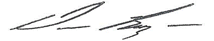 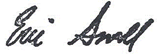    Duane Boysen, President                             	  Eric Small, Secretary